	Отчёто проделанной работе по подготовке к ОГЭ и ЕГЭ выпускников 9 и 11 классов МКОУ «Куркентская СОШ №2» С.Стальского р-на РДв 2018/2019учебном году.     С начала учебного года с участниками образовательного процесса началось изучение нормативно-правовой базы проведения ЕГЭ и ОГЭ.Были регламентированы процедурные вопросы подготовки и проведения ОГЭ:Создание базы данных учащихся 9, 11 классов по подготовке к ГИА -2019 г.Оформление журнала консультационных занятий выпускников 9, 11 классов по подготовке к ОГЭ и ЕГЭЕжемесячные отчёты учителей предметников о посещаемости и уровню личной подготовки к экзаменам уч-ся 9, 11 классов.Оформление протоколов ученических и родительских собраний и листов ознакомления с нормативными документами по организации и проведению ОГЭ и ЕГЭ.Отслеживание индивидуальных достижений уч-ся 9, 11 классов по четвертям.Посещение уроков в 9, 11 кл. с целью проверки подготовки уч-ся к ОГЭ и ЕГЭ.Информирование участников образовательного процесса о подготовке и порядке проведения  формы ОГЭ и ЕГЭ через информационные стенды и сайт школы.В первом полугодии проведенные родительские собрания в 9, 11 классах по организации и проведению ГИА.- ознакомление с Положением и проведении ГИА, где рассматривались вопросы :- права и обязанности участников ОГЭ и ЕГЭ.- ознакомление с правилами приёма в ССУЗы и ВУЗы.- подготовке к итоговому сочинению уч-ся 11 классов- промежуточные результаты работ уч-ся 11 классов устранение причин приводящих и неудовлетворительной работе выпускников.Была проведена работа с учащимися:1. Ученические собрания на темы:- Итоговое ОГЭ и ЕГЭ выпускников 9, 11 классов- ознакомление с нормативными док-ми, с инструктивными материалами,       правами и обязанностями участников итоговой аттестации.- о выборе предметов для сдачи ЕГЭ;- об этапах проведения ЕГЭ и порядке допуска к сдаче ЕГЭ;- о правилах заполнения бланков ЕГЭ;- о правилах поведения во время сдачи ЕГЭ;- о сроках и порядке подачи и рассмотрения апелляции;- о сроках и порядке ознакомления с результатами ЕГЭ;- о запрете использования мобильных телефонов, иных средств связи электронно-вычислительной техники, а также дополнительных информационно-справочных материалов.2. В рамках неаудиторной занятости идет подготовка учащихся к итоговой       аттестации: обеспечение готовности учащихся выполнять задания         различных уровней сложности.3. Работа по выбору экзаменов выпускниками школы, их профессиональной      ориентации. На заседаниях ШМО и совещаниях при директоре     рассматривались вопросы :1.«Анализ результатов ОГЭ и ЕГЭ прошлого 2017/2018 года». Разработка и      утверждение плана – графика подготовки школы к ОГЭ иЕГЭ в 2018/2019        учебном году 2. Подготовка и проведение итогового сочинения как условия допуска           к ЕГЭ.  3. «Анализ результатов мониторинга качества обучения в 9,11 классах           за I-полугодие 2018/2019 учебного года.    4. Диагностика качества знаний учащихся 9,11 классов.    5.Проверка тетрадей и дневников учащихся 9,11 классов.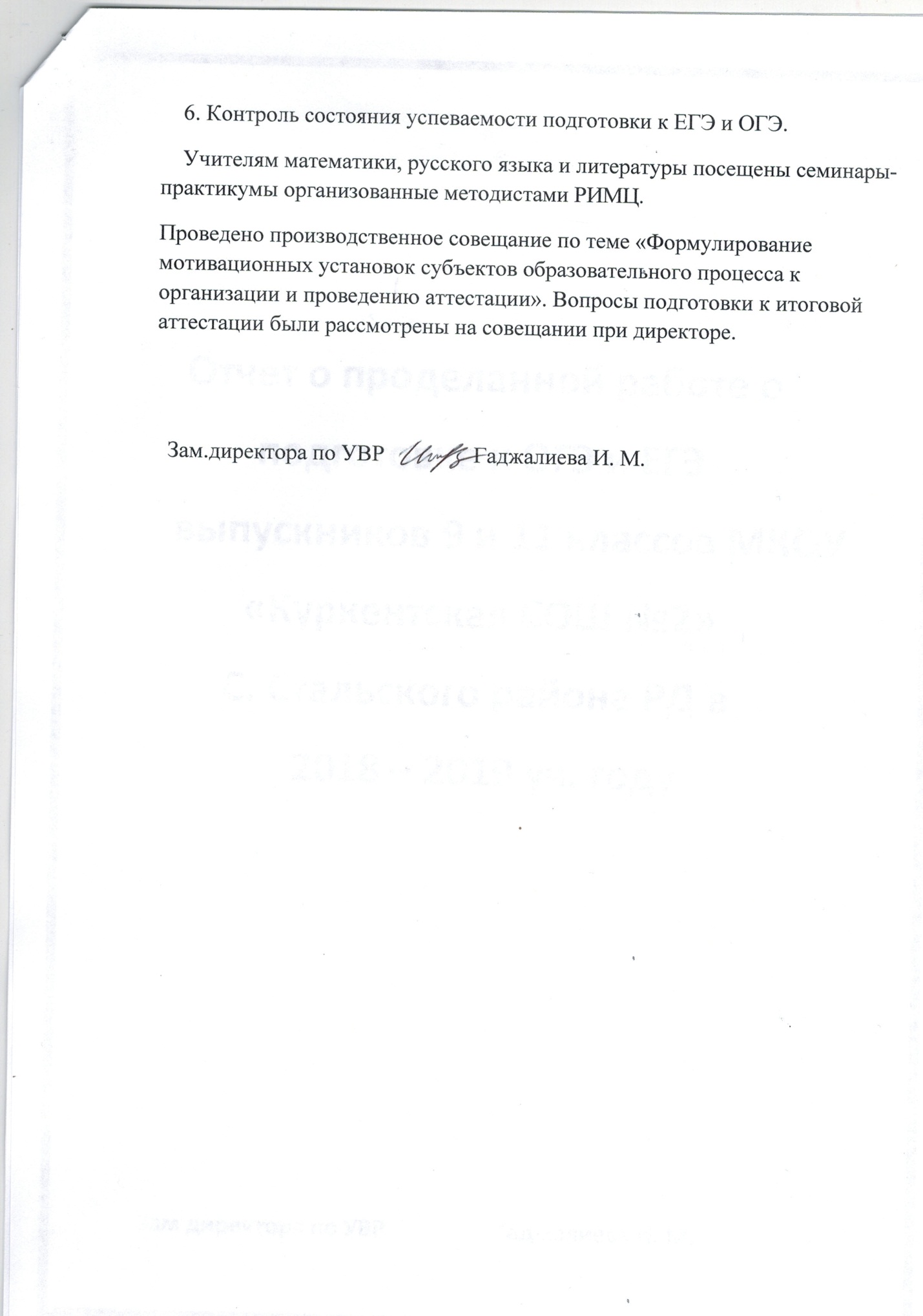 